Programma Corso Base per Addestratori di Delfini                  EAATA  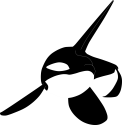 INTRODUZIONE ALL’ADDESTRAMENTOOSSERVARE IL COMPORTAMENTOPerché addestrareStoriaCosa è il comportamentoCosa è addestramentoIntroduzione alle metodologieINTRODUZIONE AL CONDIZIONAMENTO OPERANTEIL COMPORTAMENTO COME CONSEGUENZALa scienza dell’addestramentoIntroduzione al Condizionamento ClassicoIntroduzione al Condizionamento OperanteIntroduzione al rinforzoComportamento operativoIntroduzione al BridgeIntroduzione al SDAPPLICAZIONE DELLE TECNICHE DI RINFORZO PER LA MODIFICA DEL COMPORTAMENTOIL RINFORZO E’ UN PROCESSORinforzo positivoRinforzo negativoPreferenze di rinforzoMotivazioniAPPLICAZIONI E PROPRIETA’ DEL RINFORZO CON IL BRIDGECONFERMA DEL COMPORTAMENTOIl Bridge nell’addestramentoApplicazioniRegoleAPPLICAZIONI E REGOLE DEL SDPIU’ DI UN SEGNALEAddestramento SDDissolvenza SDApplicazioniLa storia di Clever HansPIANIFICAREPIANIFICARE CON FLESSIBILITA’Mettere tutto insiemeLinee guidaAddestramento bridgeTipi di desensibilizzazioneAddestramento alla desensibilizzazioneMANTENERE IL COMPORTAMENTOIL NOSTRO SPECCHIOCome mantenere un solido comportamentoStoria del rinforzoAttitudiniStazionamentoMotivazioneComportamento incorrettoComportamento indesideratoRisoluzione dei problemiEmozioni